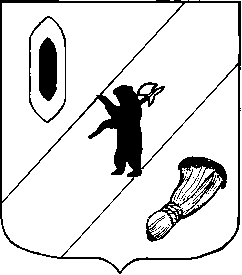 СОБРАНИЕ  ПРЕДСТАВИТЕЛЕЙГАВРИЛОВ-ЯМСКОГО  МУНИЦИПАЛЬНОГО  РАЙОНАРЕШЕНИЕО внесении изменений в решение Собрания представителей Гаврилов-Ямского муниципального района от 25.01.2007 № 224 «Об утверждении Порядка приватизации муниципального имущества Гаврилов-Ямского муниципального района»Принято Собранием  представителей Гаврилов-Ямского  муниципального района22.08.2019 года  В целях приведения в соответствие с требованиями действующего законодательства Российской Федерации, руководствуясь Федеральным законом от 21.12.2001 № 178-ФЗ «О приватизации государственного и муниципального имущества», Федеральным законом от 01.04.2019 № 45-ФЗ «О внесении изменений в Федеральный закон «О приватизации государственного и муниципального имущества», статьями 22 и 41 Устава Гаврилов-Ямского муниципального района», пунктом 3.6. Положения о порядке управления и распоряжения имуществом, находящемся в собственности Гаврилов-Ямского муниципального района, утверждённым решением Собрания представителей Гаврилов-Ямского муниципального района от 18.12.2014 № 47,Собрание представителей Гаврилов-Ямского муниципального района РЕШИЛО:1. Внести в Порядок приватизации муниципального имущества Гаврилов-Ямского муниципального района, утверждённый решением Собрания представителей Гаврилов-Ямского муниципального района от 25.01.2007 № 224 «Об утверждении Порядка приватизации муниципального имущества Гаврилов-Ямского муниципального района» следующие изменения:1.1. Пункт 3.4 Порядка изложить в следующей редакции:«3.4 Администрация Гаврилов-Ямского муниципального района  самостоятельно осуществляет функции по продаже муниципального имущества, а также своим постановлением поручает юридическим лицам, указанным в подпункте 8.1 пункта 1 статьи 6 «Закона» организовывать от имени собственника в установленном порядке продажу приватизируемого имущества, находящегося в собственности Гаврилов-Ямского муниципального района и (или) осуществлять функции продавца такого имущества.»1.2. Дополнить раздел 3 Порядка пунктом 3.6. следующего содержания:«3.6 Продажа муниципального имущества на аукционе, посредством публичного предложения, без объявления цены, а также способами, установленными статьями 19 и 20 «Закона» осуществляется в электронной форме в порядке, установленном постановлением Правительства РФ от 27.08.2012 № 860 «Об организации и проведении продажи государственного или муниципального имущества в электронной форме».1.3. Пункт 4.1 Порядка изложить в следующей редакции:«4.1 Информационное обеспечение приватизации муниципального имущества Гаврилов-Ямского муниципального района осуществляется в соответствии со статьёй 15 «Закона».» 1.4. Пункт 6.1 Порядка признать утратившим силу.2. Опубликовать решение в печати и на официальном сайте Администрации Гаврилов-Ямского муниципального района в сети Интернет. 3. Настоящее решение вступает в силу с момента официального опубликования.Глава Гаврилов-Ямского муниципального района						А.А.КомаровПредседатель Собрания представителей Гаврилов-Ямского муниципального района                              			А.Б.Сергеичев22.08.2019№ ____